Транспортный щит BaXstrap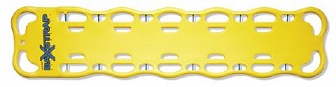 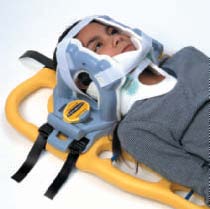 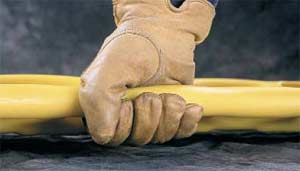 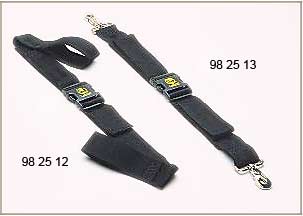 Полное описание– имеет специальный дизайн для удобства пациента и работника экстренной службы.

Как спасатель или работник скорой помощи, Вы хотите, чтобы спинальный щит был удобным для пациента, прочным и легким. Также Вы хотите, чтобы его было легко хранить.

Спинальный щит BaXstrap дает такую возможность и является одним из самых легких щитов в мире. Контур конструкции обеспечивает компактность укладки. Кроме того, эта уникальная особенность обеспечивает пациенту больший комфорт, снижая вероятность того, что щит перевернется и этим увеличит повреждения.

Преимущества:Отсутствие швов позволяет легко очищать и дезинфицировать щитОчень большие отверстия для рук позволяют легко работать с ним даже в толстых перчаткахПриподнятые отверстия ручки позволяют легко поднять
 его с поверхностиВыдерживает вес более 1100 кгВ щит вмонтированы штифты, увеличивающие его прочностьИмеет отверстия крепежных ремней для детей, устраняя необходимость использования полотенца для заполнения пространства между пациентом и ремнемСпинальный щит BaXstrap можно использовать при спасении на воде, в горах, в помещении и на дорогеПроницаем для рентгеновских лучей, МРТ и КТНе содержит латексПодъем щита с земли не представляет трудности за счет приподнятых ручекЩит может комплектоваться  ремнями с карабинами или петлями на концах. 
Возможно укомплектование щита различного типа ремнями для крепления пострадавшего. 
Все ремни состоят из двух частей общей длиной 150 см с двусторонней пряжкой натяжения